КОМПЛЕКСНЫЙ ЦЕНТР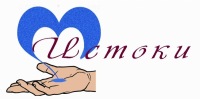 СОЦИАЛЬНОГО ОБСЛУЖИВАНИЯ НАСЕЛЕНИЯПЕТРОЗАВОДСКОГО  ГОРОДСКОГО ОКРУГА«ИСТОКИ»e-mail: istoki@karelia.ru	           сайт:  http://www.social-ptz.ru/                        тел./кс: 76-95-46                                            Успехи  Центра «Истоки»     В течение 2013 -2014 г.г. на территории  Республики Карелия  был  реализован проект «Активное поколение» при финансовой поддержке Благотворительного фонда  Геннадия и Елены Тимченко. Цель проекта - поддержка гражданских инициатив, направленных на улучшение качества жизни людей пожилого возраста.  Поддержано 19 проектов из разных районов Республики Карелия  и Петрозаводска.      24 июня состоялось подведение итогов реализации проекта  в республике (оператор проекта НКФ «Новое образование», Степанова Г.В.). Все проекты достигли поставленных целей и задач. Отмечены лучшие проекты, в числе которых проект «Создание сети добровольческой помощи с целью поддержки интересов и социального благополучия людей старшего возраста г. Петроза-водска, реализованный  на базе Центра «Истоки». Руководителю проекта Т.М. Цымбал вручен памятный знак  «За особые достижения», проект отмечен как «самый успешный»Фото:    вручение памятного знакаСогласовано  зам. директора  О.В. Васильева  26 июня  2014 г. 